       Vietnam Veterans of America, Chapter 1067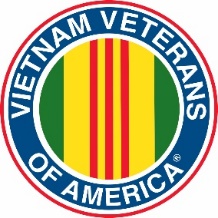 Cheer and Necrology Monthly ReportJune 2019 (10 May – 12 June 2019)                                                                                   May 2019 (11 April – 9 May 2019)                                                             Sick – Shut-InJames Carter - Medical update: SFC Carter will have surgery on his back on Friday August 09, 2019 in Birmingham, Al., by mid-July he will have a motorized wheelchair.Nathaniel Johnson – Back at HomeG.D. Miley – Surgery:  Monday June 10, 2019, Check-in-time: 11:00 am., Surgery will take place at 13:00 hrs. at Crestwood Hospital, over-night stay requiredJames Henderson – traveled to Jacksonville, Fl., and visit his Grandson Nathan who has Cancer, he just got back from Afghanistan, he is in the Air Force Special OPS John Mays – procedure on his left leg at the Heart Center on Wednesday June 12, 2019 at 09:00 am, removing another veinWarren Harmon – Surgery Thursday June 13, 2019Larry Wyenandt – Recovering from Surgery - TherapyBereavements (Huntsville/ Madison)Billy Jean Sanford, 62, US ARMY (Nephew of Robert L. (Bobby) and Barbara A. Langford Sr.)James Joseph Higgins, 72, US ARMY, Ret. Vietnam VetPast IMMC (Integrated Materiel Management Center) EmployeeDeployed 2004/ 2005 Kuwait, 2007 Mosul, Iraq, 2009 Kabul Afghanistan, 2010 Iraq22 Years of Military ServiceIraq War - 1Crystal Ragland, 32, US ARMY  Vietnam War - 4William R. Wessels, 70, US ARMYPhillip N. Gray, 78, US NAVY and US ARMY, 2 ToursRichard Rohland, US ARMYPatrick D. Ingrum no service branch listedWorld War II - 4Charles Bradshaw, 95, US NAVYLindsay G. Fields Jr., 98, drafted 2 year, no service listedMarvin O’ Donnell, 95, no service listedJames (Jim) W. Clark Sr., 93, ARMY AIR CORPKorean War: 6E.J. Garnett Jr., age 83, US ARMYAuburn M. Henderson, age 88, US NAVYOscar R. Read, Sr., age 89, US ARMYHobert J. Day, USAFJames Langston, USAFJoe Simpson, 89, US ARMY No Duty Assignments Listed: 29Robert D. Sweeny, age 84, US NAVYDr. Owen K, Garriott, age 88, US NAVY – 1973 Astronaut MissionBill Markham, age 76, US NAVYMr. Harpole Hopson, 83, US NAVYJohn R. Elliott, 79, Military Burial Maple Hill Cemetery, No Branch listedLTC Robert W. Marshall, 58, USMC, Ret.Marlin Hinkle, 88, US ARMY 2-years, and National Guard Several Years?Wilton C. Moehler, 89, US ARMY, Ret.COL Jackson Calhoun Graham II, US ARMY, Ret.Tom Lackey, US NAVYBilly Jean Sandford, US ARMYEdward T. Bates Jr., US ARMYThomas Johnson, US NAVYCOL Arthur C. Lange, US ARMY, Ret.Dale Markin, US ARMYWilliam DeCarroll Reeves, US ARMYDonald Troupe. USMCCrystal Ragland, US ARMYRichard L. Robinson, US ARMYClyde Hershel Smitt, US ARMYWilliam G. Randles, US ARMYRobert B. Kiefner, US ARMYDonald E. Myers, Military Services 1943-1946William McMonigle, US ARMYLa’ Quindra Dontay Sandifer, 33, US ARMYCOL Anna Mae Johnson, 74, RetiredEustace St. George Messiah Sr., 67, USAFFt. Sam Houston National CemeteryEric Ramon Turner Jr., 24, West Point (2014/2015)